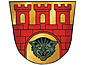 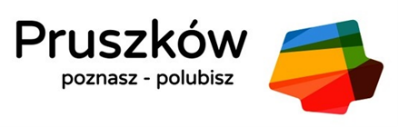 Prezydent Miasta Pruszkowaogłasza nabór kandydatów na wolne stanowisko urzędniczew Urzędzie Miasta Pruszkowaul. J.I. Kraszewskiego 14/16  05-800 PruszkówPodinspektor/Inspektorw Wydziale Edukacjipełny etattermin składania ofert do 29 stycznia 2024 r. do godz. 18:00Wymagania  niezbędne:obywatelstwo polskie,pełna zdolność do czynności prawnych oraz korzystanie z pełni praw publicznych,niekaralność za umyślne przestępstwo ścigane z oskarżenia publicznego lub umyślne przestępstwo skarbowe,nieposzlakowana opinia,wykształcenie średnie lub wyższe:stanowisko Podinspektor: - wykształcenie wyższe, - w przypadku wykształcenia średniego minimum 3 lata stażu pracy,stanowisko Inspektor:- w przypadku wykształcenia wyższego, minimum 3 lata stażu pracy,- w przypadku wykształcenia średniego, minimum 5 lat stażu pracy,Wymagania dodatkowe:  doświadczenie w administracji publicznej związanej z obszarem edukacji, znajomość obsługi urządzeń biurowych,znajomość pakietu Microsoft Office – Word, Excel,znajomość przepisów: ustawa o samorządzie gminnym, ustawa prawo oświatowe, ustawa                      o systemie oświaty, ustawa o finansowaniu zadań oświatowych, Karta Nauczyciela, Kodeks Pracy  oraz przepisów wykonawczych do tych ustaw.Zakres wykonywanych zadań na stanowisku:opracowywanie zbiorczych projektów budżetu oświaty,kontrola naliczenia dotacji dla niepublicznych palcówek oświatowych,współpraca z Wydziałem Finansów i Budżetu oraz Centrum Usług Wspólnych,prowadzenie spraw związanych z realizacją budżetu Wydziału Edukacji,przygotowywanie wniosków w sprawie zmian w budżecie Wydziału Edukacji,składanie do MEN wniosków dotyczących rezerwy subwencji oświatowych,prowadzenie spraw związanych z realizacją programów rządowych i unijnych,księgowanie w systemie poleceń przelewów, list wypłat, rachunków, not obciążeniowych,opisywanie rachunków, dekretacja i wprowadzanie ich do systemu elektronicznego,sporządzanie umów i wprowadzanie ich do systemu (np. umowy ekspertów),prowadzenie spraw związanych z przychodzącą i wychodzącą korespondencją wydziału:   - prowadzenie ewidencji korespondencji, w tym EZD,   - przedkładanie korespondencji do dekretacji,przygotowywanie projektów aktów prawa miejscowego (uchwał, zarządzeń), wynikających             z obszaru działań,śledzenie  na  bieżąco   przepisów   oświatowych   i  przekazywanie   niezbędnych   informacji    Naczelnikowi Wydziału Edukacji, współpracownikom  oraz placówkom  podległym Wydziałowi    Edukacji,wykonywanie innych poleceń przełożonych związanych z działalnością Wydziału, jeżeli nie są one            sprzeczne z przepisami prawa lub umową o pracę. Informacja o warunkach pracy na danym stanowisku:Praca w budynku Urzędu i poza nim. Stanowisko pracy związane z pracą przy komputerze,                                          z dokumentami, przemieszczaniem się wewnątrz budynku i w terenie. Prowadzenie rozmów telefonicznych oraz bezpośredni kontakt z interesantami i placówkami oświatowymi. Wskaźnik zatrudnienia osób niepełnosprawnych, w rozumieniu przepisów o  rehabilitacji zawodowej i społecznej                               oraz zatrudnianiu osób niepełnosprawnych, w miesiącu poprzedzającym datę upublicznienia ogłoszenia o naborze w Urzędzie Miasta Pruszkowa był niższy niż  6%. Wymagane dokumenty i oświadczenia: kwestionariusz osobowy dla osoby ubiegającej się o zatrudnienie - podpisany własnoręcznie,list motywacyjny – podpisany własnoręcznie,kopie świadectw pracy lub innych dokumentów potwierdzających wymagany staż pracy,
w przypadku pozostawania w zatrudnieniu zaświadczenie o zatrudnieniu,kopia dokumentu potwierdzającego wykształcenie,oświadczenie o pełnej zdolności do czynności prawnych i korzystaniu z pełni praw publicznych – podpisane własnoręcznie,oświadczenie, że kandydat nie był skazany prawomocnym wyrokiem sądu za umyślne przestępstwo ścigane z oskarżenia publicznego lub umyślne przestępstwo skarbowe –podpisane własnoręcznie,   oświadczenie o posiadaniu obywatelstwa polskiego – podpisane własnoręcznie,Kopia dokumentu potwierdzającego niepełnosprawność w przypadku kandydata, który zamierza skorzystać z uprawnienia, o którym mowa w art. 13a ust. 2 ustawy 
z dnia  21 listopada 2008 r. o pracownikach samorządowych.Druk kwestionariusza oraz informacja o przetwarzaniu danych przez Urząd Miasta Pruszkowa 
w procesie rekrutacji są do pobrania na stronie www.bip.um.pruszkow.pl Wymagane dokumenty należy składać w zamkniętej kopercie, osobiście w Kancelarii Urzędu Miasta Pruszkowa lub przesłać za pośrednictwem poczty na adres:Urząd Miasta Pruszkowaul. J.I. Kraszewskiego 14/1605-800 Pruszkówz dopiskiem na kopercie: dotyczy naboru na stanowisko Podinspektor/Inspektor w Wydziale Edukacji w terminie  do dnia 29 stycznia 2024 r. do godz. 18:00.O zachowaniu terminu składania dokumentów rekrutacyjnych decyduje data wpływu do Kancelarii Urzędu Miasta Pruszkowa.Wybrany kandydat przed zawarciem umowy o pracę, zobowiązany jest przedłożyć do wglądu oryginały świadectw pracy, zaświadczeń i innych złożonych dokumentów.